Related Milestones:Hist M2:• Give a broad overview of life in Britain from ancient until medieval times. • Describe different accounts of a historical event, explaining some of the reasons why the accounts may differ. • Suggest causes and consequences of some of the main events and changes in history • Compare some of the times studied with those of other areas of interest around the world.DT M2:Materials • Cut materials accurately and safely by selecting appropriate tools. • Measure and mark out to the nearest millimetre. • Apply appropriate cutting and shaping techniques that include cuts within the perimeter of the material (such as slots or cut outs). • Select appropriate joining techniques. To design, make, evaluate and improve • Design with purpose by identifying opportunities to design. • Make products by working efficiently (such as by carefully selecting materials). • Refine work and techniques as work progresses, continually evaluating the product design. • Use software to design and represent product designs.Romans Who were the Romans?How could you find out about the Romans?How did the Romans change the world?What significant events happened during the Roman reign?How did these events cause consequences and change?Where did the Romans spread to and why?How could you cut/shape materials in different ways?How could you join materials in different ways?What products could you design and make for a specific purpose?How could evaluating your product make it better?How could you use a computer to design and plan your product and its production? 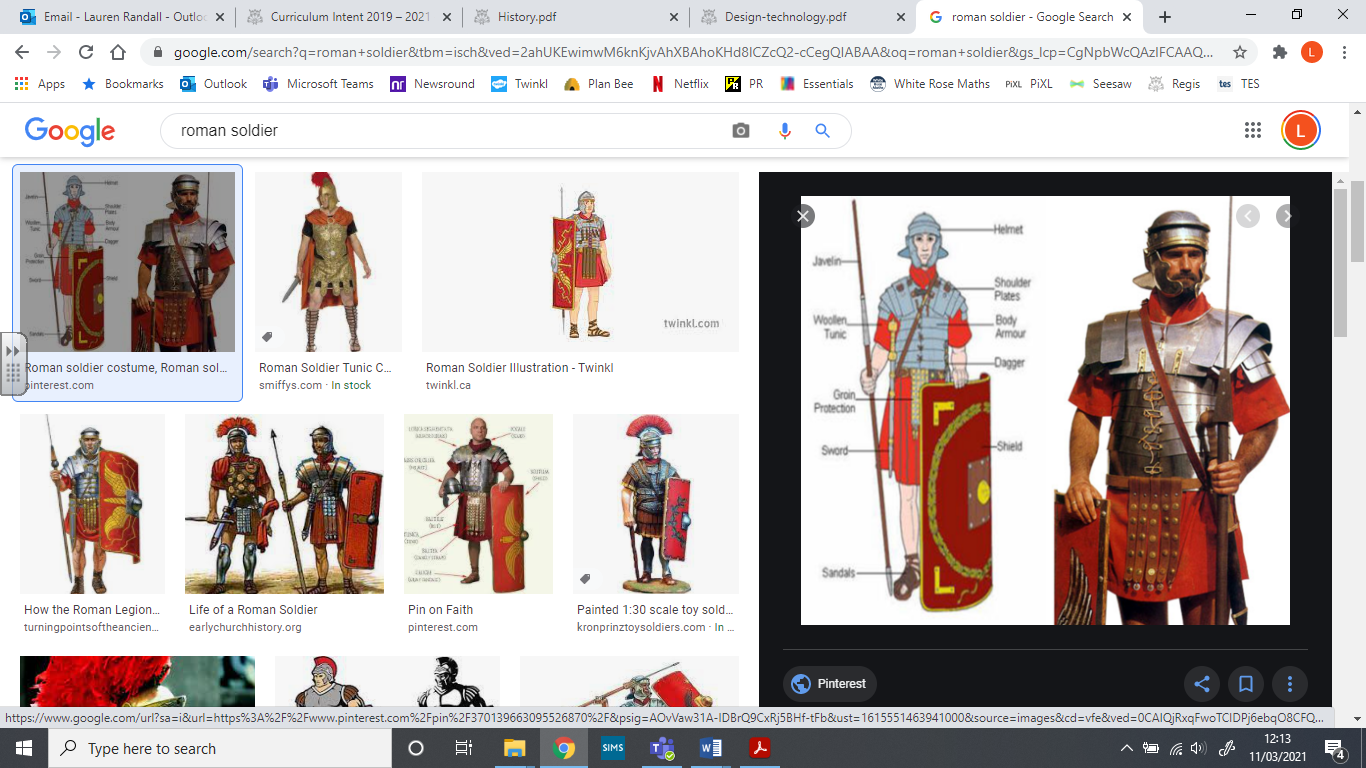 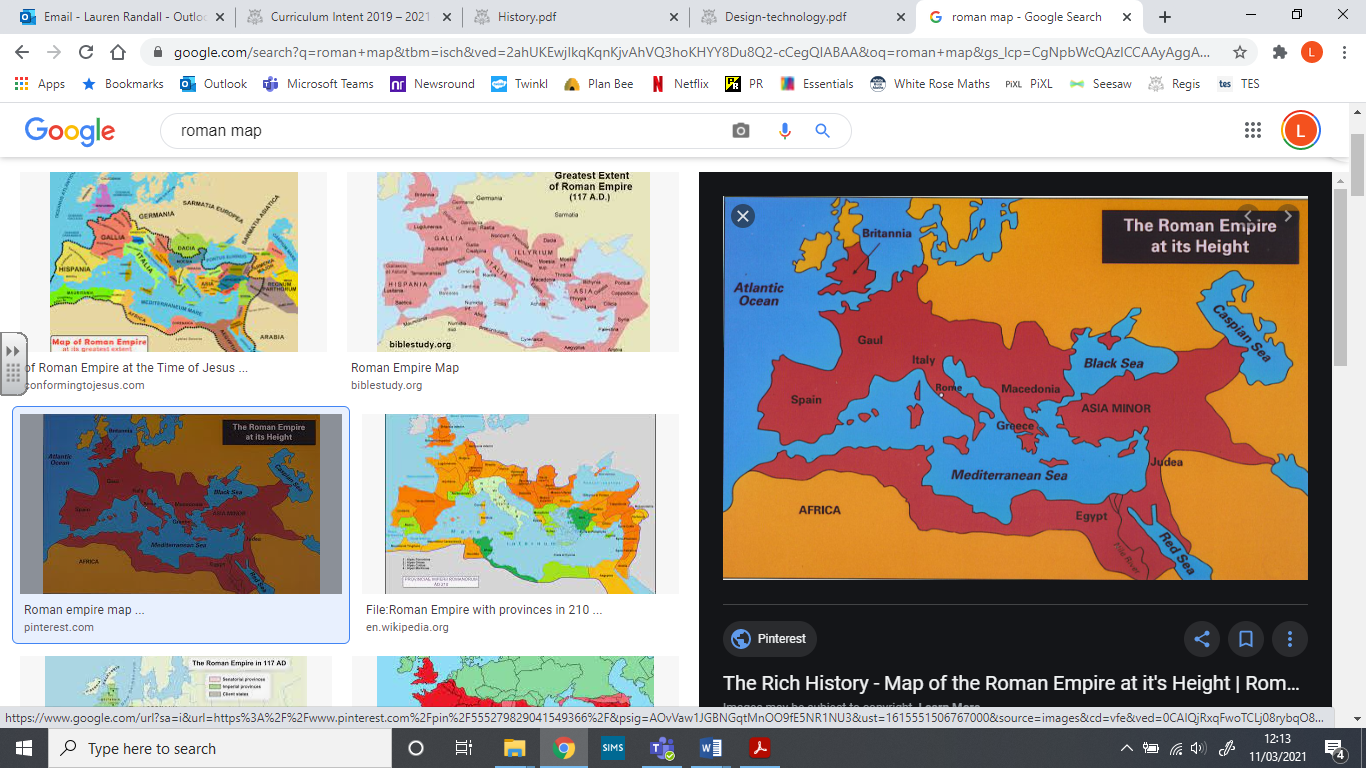 How could you find out about the Romans?How did the Romans change the world?What significant events happened during the Roman reign?How did these events cause consequences and change?Where did the Romans spread to and why?How could you cut/shape materials in different ways?How could you join materials in different ways?What products could you design and make for a specific purpose?How could evaluating your product make it better?How could you use a computer to design and plan your product and its production? 